ObjetDécrire la conduite à tenir en cas suspicion de cas de convid19, de cas confirmé isolé et de cas groupés.Destinataires  Ensemble des professionnels  de l’EHPADRéférentielsAVIS relatif aux indications du port des masques chirurgicaux et des appareils de de protection respiratoire de type FFP2 pour les professionnels de santé SF2H 04 mars2020PRÉPARATION AU RISQUE ÉPIDÉMIQUE Covid-19 – Ministère de la santé – 20/02/2020Message de Santé Publique France du 04/02/2020 : Surveillance des patients suspects d’infection due au nouveau coronavirus 2019-nCoVRepérer et prendre en charge un patient suspect d’infection à nouveau Coronavirus 2019 – Mission COREB nationale – janvier 2020RecommandationsConsignes générales pour la prise en charge d’un résident suspect ou confirmé COVID19Habillage nécessaire pour la prise en charge d’un résident suspect ou confirmé COVID19(1) Gestes médicaux invasifs ou manœuvres au niveau de la sphère respiratoire (en EHPAD):Prélèvement naso-pharyngéKinésithérapie respiratoireAspiration trachéale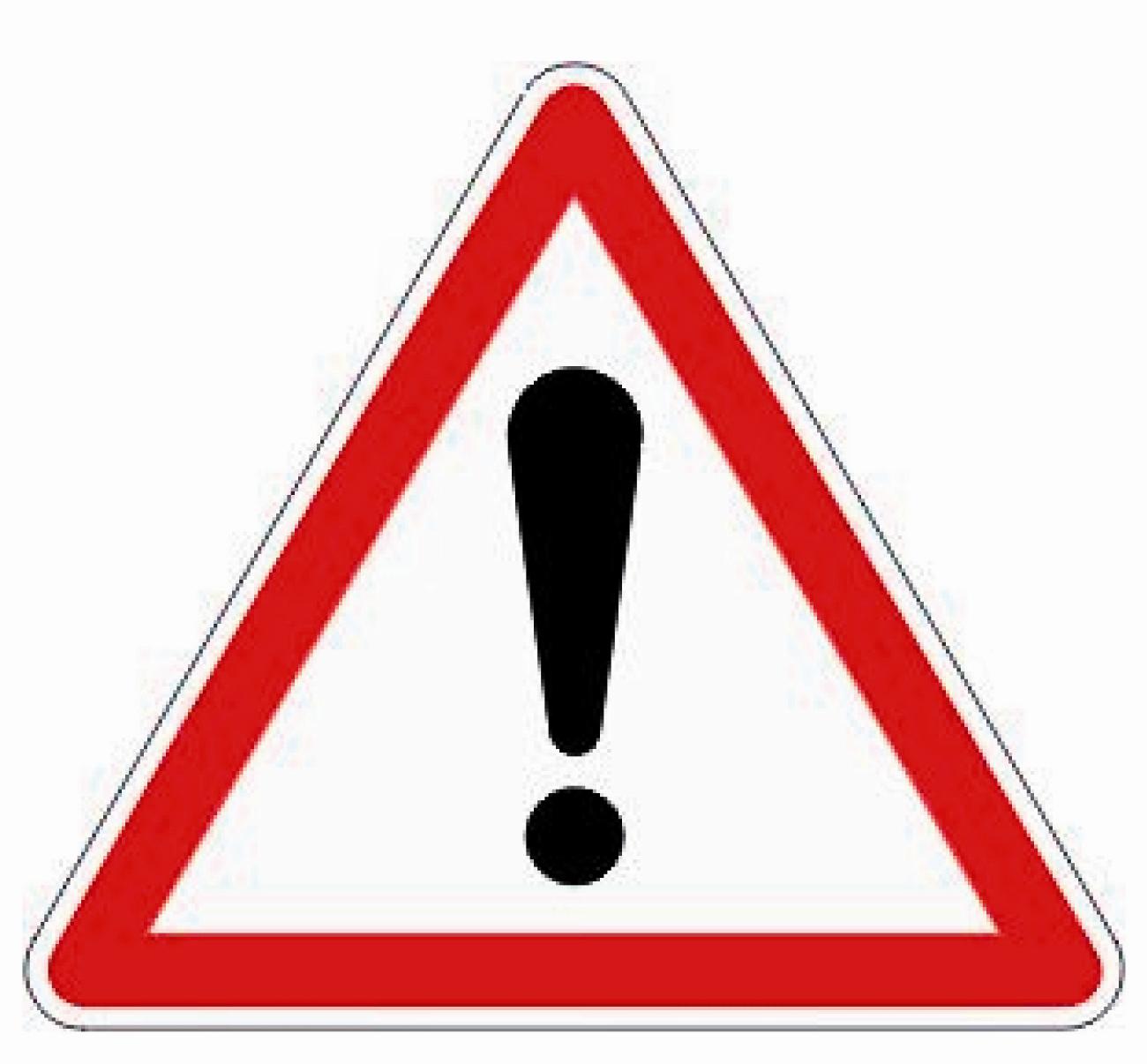 Aérosolthérapie : risque important d’aérosolisation. Il faut donc éviter au maximum les aérosols par nébulisation et préférer les aérosol-doseurs sous forme de sprays à administrer en chambre d’inhalation.Ordre d’habillage et de déshabillage en cas de geste à risque d’aérosolisation*Habillage du personnel :Avant de rentrer dans la chambre d’un cas confirmé COVID19Hygiène des mains au GHAMasque FFP2Lunettes de protectionCoiffeSurblouse à usage unique Tablier plastiqueGants (risque de contact avec muqueuses/liquides biologiques)Entrer dans la chambreDans la chambre :Mettre un masque chirurgical au résident en continu lors du soin s’il le supporteDéshabillage du personnel :Dans la chambre :Retirer le masque du résident avant de sortir et le conserver dans un endroit dédié dans la chambreHygiène des mains au GHAEnlever la surblouse et le tablier plastique et les gants et les évacuer dans le sac DASRI Hygiène des mains au GHAAprès être sorti de la chambre :Retirer et jeter la coiffe et le masque FFP2 en DASRIRetirer et désinfecter les lunettes à l’oxy’floor® ou autre DD virucideTout le matériel réutilisable sortant de la chambre est désinfecté à l’oxy’floor® ou autre DD virucideHygiène des mains au GHA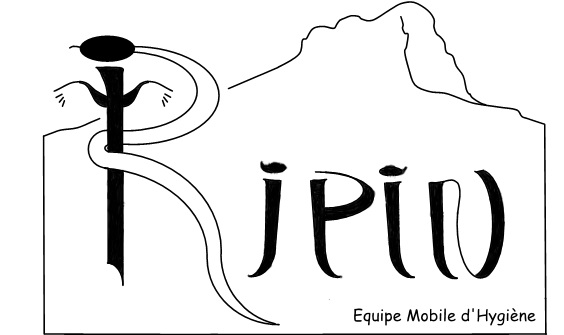 Conduite à tenir en cas de prise en charge d’un résident confirmé  ou de cas groupés de COVID19Réseau Inter-établissements de Prévention des Infections NosocomialesRéseau Inter-établissements de Prévention des Infections NosocomialesRéseau Inter-établissements de Prévention des Infections NosocomialesRédactionP. BATAILLER (PH RIPIN)P. BATAILLER (PH RIPIN)P. BATAILLER (PH RIPIN)P. BATAILLER (PH RIPIN)Groupe de travailDate de diffusionVérificationR. PICOT GUERAUD (PH RIPIN), S. DUCKI (PH RIPIN), F. ZOUGLECH (IDE RIPIN), G. TOUZAC (IDE RIPIN)R. PICOT GUERAUD (PH RIPIN), S. DUCKI (PH RIPIN), F. ZOUGLECH (IDE RIPIN), G. TOUZAC (IDE RIPIN)Version  2 ValidationNb de pagesMesures à prendreRemarqueSoinsRegroupés les soins afin de limiter les entrées/sorties de chambre porte ferméePrise en charge des résidents suivant une marche en avant :  Non COVID  Suspect  COVID+  MatérielUsage unique si possible Individualisation si possibleSinon entretien en sortant de la chambre avec produit virucideExcrétasSi incontinent : protection en DASRISi bassin/pot : sac à bassin et bassin/pot restant en chambreSi continent : uniquement les sanitaires de la chambreDéchetsTous les déchets de soins sont mis en DASRIVaisselle Circuit habituelLingeCircuit : Linge mis dans un sac hydrosoluble ou à défaut un sac plastique transparent puis Circuit habituelLavage du linge: 60°C pendant 30 minsi linge fragile lessive/adoucissant bactéricideManipulation du linge :le moins possible sans le secouer ne pas plaquer le linge sur la tenueEntretien des locauxProduit : Oxyfloor® ou autre détergent désinfectant avec  norme de virucidie NF EN 14476Technique : habituel. Aérer la chambre 2 fois par jourSi autre DD : à faire valider par le RIPINEPISoins courantsGestes médicaux invasifs ou manœuvres au niveau de la sphère respiratoire (1)Masque résidentChirurgical (si possible)A retirer à la fin du soin et à conserver dans la chambre du résident (1 par jour)Chirurgical (si possible)A retirer à la fin du soin et à conserver dans la chambre du résident (1 par jour)Masque soignantChirurgical (1 à 2 par jour)Changé en sortant de la chambre si le résident ne portait pas de masqueFFP2A jeter en sortant de la chambre et remettre un masque chirurgicalLunette réutilisablesSi contact rapproché avec le résidentSi un seul cas : A désinfecter en sortant de la chambre (et à laisser devant la chambre)Si plusieurs cas dans le même secteur : A garder pendant tout le poste, A désinfecter en fin de posteEn systématiqueSi un seul cas : A désinfecter en sortant de la chambre (et à laisser devant la chambre)Si plusieurs cas dans le même secteur : A garder pendant tout le poste, A désinfecter en fin de posteTablier plastiqueSi contact rapproché avec le résident ou l’environnementA jeter en sortant de la chambreEn systématiqueA jeter en sortant de la chambreSurblouse manches longuesSeulement si le résident ne porte pas de masque et présente une toux importanteA jeter en sortant de la chambreEn systématiqueA jeter en sortant de la chambreCharlotteSeulement si le résident ne porte pas de masque et présente une toux importanteA jeter en sortant de la chambreEn systématiqueA jeter en sortant de la chambreGantsPrécautions standardA jeter à la fin du soin les nécessitant (+ GHA)En systématiqueA jeter en sortant de la chambreSurchaussuresNonNon